                        Colegio  Américo Vespucio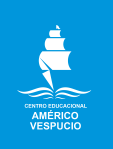                        Octavo básico.                       Artes Visuales                        25/05/ 2020                                       Artes visuales Octavo Básico. “IMPRESIONISMO, POST IMPRESIONISMO Y PUNTILLISMO”1.- Instrucciones:A continuación se encontraran las respuestas correctas del trabajo realizado.Tener presente que estos son indicadores con aspectos conceptuales relevantes de las respuestas, lo cual, no implica que la redacción deba ser explicita a la presentada.También, se encuentra una lista de cotejo para evaluar cualitativamente aspectos del trabajo práctico realizado.Actividad:1.- A continuación debe ingresar al siguiente link: https://curriculumnacional.mineduc.cl/estudiante/621/w3-article-20982.htmlDebe descargar el Powert Point denominado: “IMPRESINISMO Y POSTIMPRESIONISMO”2.- Registrar observaciones de las obras de arte del Powert Point en relación a su: color, volumen, expresión y significado.Las observaciones deben estar enfocadas resaltar aspectos relacionados a los colores complementarios, formas abiertas y cerradas, luz sombra y  tipos de pinceladas.Abordar temas de arte, tales como: lo cotidiano, el paisaje, la naturaleza muerta y el retrato.Es importante destacar que no debe acudirr a todos los temas, sino el cual en su observación fue significativo.3.- Seleccionar materiales, herramientas y procedimientos para la creación de pinturas, basándose en la observación de obras de arte impresionistas y post impresionistas.TemperasAcuarelasLápices de coloresLápices de ceraPincelesOtro material de elección personal.4.- Crear pintura, utilizando diversos procedimientos y técnicas en su trabajo de arte.NombreCursoFecha8° 25_/_05_/ 2020OA 4. Analizar e interpretar obras de arte y diseño en relación con la aplicación del lenguaje visual, contextos, materiales, estilos u otros. (Observar anualmente al menos 50 obras de arte y diseño chileno, latinoamericano y universal).